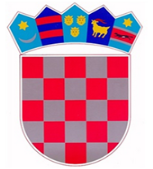      REPUBLIKA HRVATSKATRGOVAČKI SUD U ZAGREBKomisija za provedbu javnog natječajaZagreb, Trg Johna Fitzgeralda Kennedyja 11Na temelju članka 4. Uredbe o raspisivanju i provedbi javnog natječaja i internog oglasa u državnoj službi ("Narodne novine" broj 78/2017 i 89/2019) Komisija za provedbu natječaja za primanje u radni odnos sudski referent na neodređeno vrijeme objavljujeOPIS POSLOVA službeničkog mjesta                        SUDSKI REFERENT U SUDSKOM REGISTRUOpis poslova:vodi kalendar registarskih predmetaslaže dovršene predmete po broju registriranih uložaka u MBS i odlaže u policeulaže dostavnice, financijska izvješća i druge isprave u zbirku isprava te dostavlja predmete na obradu Višim sudskim referentimaobrađuje omote registarskih uložaka glavne knjige po nalogu voditelja, registarskih sudaca i predsjednika suda potražuje spise iz općeg arhivapriprema predmete za razgledavanje zbirke isprava od stranaka i kontrolira razgledavanjesudionicima u postupku daje podatke o predmetima, redoslijedu zaprimanja i upisu podatakadaje podatke o provedenim upisima sucima i drugim službenicima u suduizdaje izvatke upisane u sudski registarotprema odluke i kontrolira naplatu pristojbe i troškova postupkafotokopira i ovjerava fotokopije isprava iz zbirke ispravaobavlja i druge poslove sudskog registra po nalogu voditelja, registarskog suca i predsjednika sudaPLAĆA:		Podaci o plaći radnog mjesta propisani su u članku 9. Uredbom o nazivima radnih mjesta i koeficijentima složenosti poslova u državnoj službi („Narodne novine“, broj  37/2001, 38/2001, 71/2001, 89/2001, 112/2001, 7/2002, 17/2003, 197/2003, 21/2004, 25/2004, 66/2005, 92/2005, 131/2005, 140/2005, 81/2006, 11/2007, 47/2007, 109/2007, 58/2008, 32/2009, 140/2009, 21/2010, 38/2010, 77/2010, 113/2010, 22/2011, 142/2011, 31/2012, 49/2012, 60/2012, 65/2012, 78/2012, 82/2012, 100/2012, 124/2012, 140/2012, 16/2013, 25/2013, 52/2013, 96/2013, 126/2013, 2/2014, 94/2014, 140/2014, 151/2014, 76/2015, 100/2015, 71/2018, 15/2019, 73/2019, 63/2021, 13/2022 i 139/22) uvećan za 0,5 % za svaku navršenu godinu radnog staža,  koja je objavljena na web stranici www.nn.hr.NAČIN TESTIRANJA KANDIDATAPismena provjera znanja - Poznavanje ustroja i poslovanja u sudovima Republike Hrvatske - pismeni test - 10 pitanjaRazgovor (intervju) kandidata s komisijom za provedbu javnog natječaja koji su zadovoljili na pisanoj provjeri znanja. PRAVNI IZVORI- Sudski poslovnik (Narodne novine broj 37/2014, 49/2014, 08/2015, 35/2015, 123/2015, 45/2016, 29/2017, 33/2017, 34/2017, 57/2017, 101/2018, 119/2018, 81/2019, 128/2019, 39/2020, 47/2020, 138/2020, 147/2020, 70/2021, 99/2021, 145/2021, 23/2022 i 12/2023) - www.nn.hr - Pravilnik o radu u sustavu eSpis (Narodne novine broj 35/2015, 123/2015, 45/2016,29/2017,112/2017,119/2018,39/2020,138/2020,147/2020,70/2021, 99/2021,145/2021 i 23/2022) – www.nn.hr  Komisija za provedbu javnog natječaja